Пояснительная записка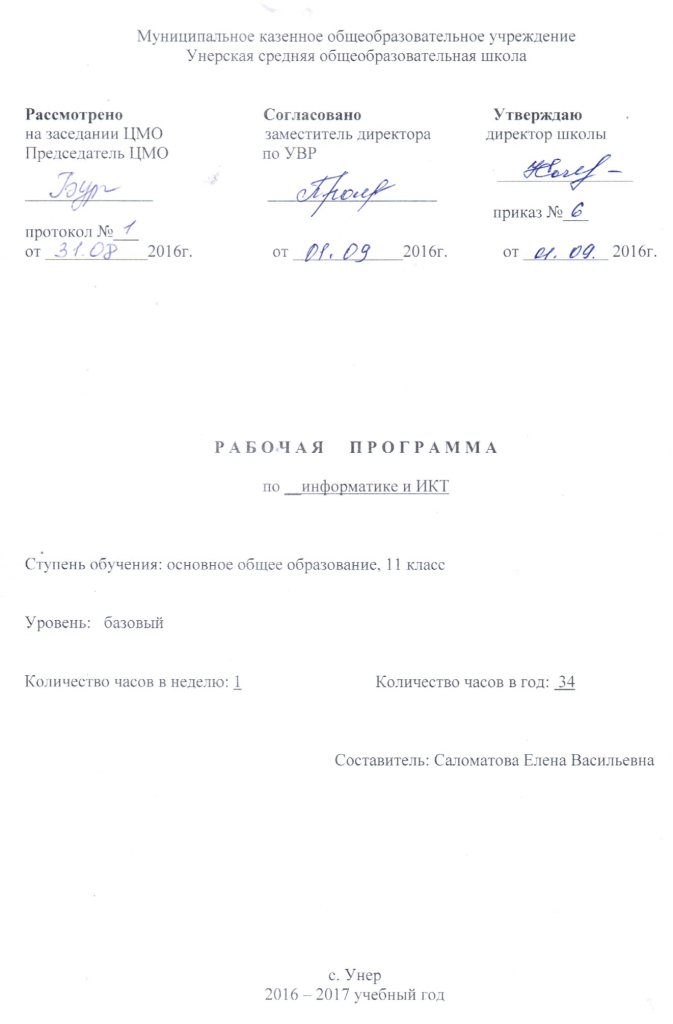 Рабочая программа по информатике и ИКТ для старшей школы составлена на основе  программы  Угриновича Н.Д. «Программа курса информатики и ИКТ (базовый уровень) для старшей школы (10– 11 классы)»,  изданной в сборнике «Информатика. Программы для общеобразовательных учреждений 2-11 классы / Составитель М.Н. Бородин.  – М.: БИНОМ. Лаборатория знаний, 2010», с учетом примерной программы среднего (полного) общего образования по курсу «Информатика и ИКТ» на базовом уровне. Данная рабочая программа рассчитана на учащихся, освоивших базовый курс информатики и ИКТ в основной школе.Кол-во часов:Всего – 35 часов.В неделю – 1 час.Общая характеристика учебного предметаПрограмма предусматривает формирование у учащихся общеучебных умений и навыков, универсальных способов деятельности и ключевых компетенции. В этом направлении приоритетами для учебного предмета «Информатика и информационно-коммуникационные технологии (ИКТ)» на этапе основного общего образования являются: определение адекватных способов решения учебной задачи на основе заданных алгоритмов; комбинирование известных алгоритмов деятельности в ситуациях, не предполагающих стандартное применение одного из них; использование для решения познавательных и коммуникативных задач различных источников информации, включая энциклопедии, словари, Интернет-ресурсы и базы данных; владение умениями совместной деятельности (согласование и координация деятельности с другими ее участниками; объективное оценивание своего вклада в решение общих задач коллектива; учет особенностей различного ролевого поведения).Изучение информатики и информационных технологий в старшей школе на базовом уровне направлено на достижение следующих целей:освоение системы базовых знаний, отражающих вклад информатики в формирование современной научной картины мира, роль информационных процессов в обществе, биологических и технических системах;овладение умениями применять, анализировать, преобразовывать информационные модели реальных объектов и процессов, используя при этом информационные и коммуникационные технологии (ИКТ), в том числе при изучении других школьных дисциплин;развитие познавательных интересов, интеллектуальных и творческих способностей путем освоения и использования методов информатики и средств ИКТ при изучении различных учебных предметов;воспитание ответственного отношения к соблюдению этических и правовых норм информационной деятельности; приобретение опыта использования информационных технологий в индивидуальной и коллективной учебной и познавательной, в том числе проектной деятельности.Содержание учебного курсаПрограммой предусмотрено изучение следующих разделов:Компьютер как средство автоматизации информационных процессов – 8 часовМоделирование и формализация – 8 часовБазы данных. Системы управления базами данных СУБД) – 11 часовИнформационное общество – 2 часаПовторение. Подготовка к ЕГЭ. Тесты по курсу «Информатика и ИКТ» – 5 часовКаждый раздел сопровождается компьютерным практикумом.Компьютер как средство автоматизации информационных процессов (8 ч) История развития вычислительной техники. Архитектура персонального компьютера. Операционные системы. Защита от несанкционированного доступа к информации. Физическая защита данных на дисках. Защита от вредоносных программ. Компьютерный практикумПрактическая работа 1. Виртуальные компьютерные музеи   Практическая работа 2. Сведения об архитектуре компьютера   Практическая работа 3. Сведения о логических разделах дисков   Практическая работа 4. Значки и ярлыки на Рабочем столе   Практическое задание 5. Биометрическая защита: идентификация по характеристикам речи   Практическое задание 6. Защита от компьютерных вирусов   Практическое задание 7. Защита от сетевых червей   Практическое задание 8. Защита от троянских программ   Практическое задание 9. Защита от хакерских атак  Моделирование и формализация (8 ч)Моделирование как метод познания. Системный подход в моделировании. Формы представления моделей. Формализация. Основные этапы разработки и исследования моделей на компьютере. Исследование интерактивных компьютерных моделей Компьютерный практикум Практическая работа 1. Создание простых моделей   Практическая работа 2. Создание физических моделей  Практическая работа 3. Создание математических моделей  Практическая работа 4. Создание химических моделей  Практическое задание 5. Создание биологических моделей  Базы данных. Системы управления базами данных (СУБД) (11 ч)Табличные базы данных. Система управления базами данных. Иерархические базы данных . Сетевые базы данныхКомпьютерный практикумПрактическая работа 1. Создание табличной базы данных   Практическая работа 2. Создание Формы в табличной базе данныхПрактическая работа 3. Поиск записей в табличной базе данных с помощью Фильтров и Запросов   Практическая работа 4. Сортировка записей в табличной базе данных   Практическая работа 5. Создание Отчета в табличной базе данныхПрактическая работа 6. Создание генеалогического древа семьиИнформационное общество (2 ч)Право в Интернете. Этика в Интернете. Перспективы развития информационных и коммуникационных технологийПовторение. Подготовка к ЕГЭ. Тесты по курсу «Информатика и ИКТ» – 5 часовТема 1. Информация. Кодирование информации. Тема 2. Устройство компьютера и программное обеспечение. Тема 3. Алгоритмизация и программирование. Тема 4. Основы логики и логические основы компьютера. Тема 5. Моделирование и формализация. Тема 6. Информационные технологии. Тема 7. Коммуникационные технологииКРИТЕРИИ И НОРМЫ ОЦЕНКИКритерий оценки устного ответа 	Отметка «5»: ответ полный и правильный на основании изученных теорий; материал изложен в определенной логической последовательности, литературным языком: ответ самостоятельный. 	Отметка «4»: ответ полный и правильный на основании изученных теорий; материал изложен в определенной логической последовательности, при этом допущены две-три несущественные ошибки, исправленные по требованию учителя. 	Отметка «3»: ответ полный, но при этом допущена существенная ошибка, или неполный, несвязный. 	Отметка «2»: при ответе обнаружено непонимание учащимся основного содержания учебного материала или допущены существенные ошибки, которые учащийся не смог исправить при наводящих вопросах учителя. 	Отметка «1»: отсутствие ответа. Критерий оценки практического задания 	Отметка «5»: 1) работа выполнена полностью и правильно; сделаны правильные выводы; 2) работа выполнена по плану с учетом техники безопасности. 	Отметка «4»: работа выполнена правильно с учетом 2-3 несущественных ошибок исправленных самостоятельно по требованию учителя. 	Отметка «3»: работа выполнена правильно не менее чем на половину или допущена существенная ошибка. 	Отметка «2»: допущены две (и более) существенные ошибки в ходе работы, которые учащийся не может исправить даже по требованию учителя. 	Отметка «1»: работа не выполнена.Учебно-тематический планТребования к подготовке школьников в области информатики и информационных технологий в 11 классезнать/понимать:основные технологии создания, редактирования, оформления, сохранения, передачи информационных объектов различного типа с помощью современных программных средств информационных и коммуникационных технологий;назначение и функции операционных систем;уметь:оперировать различными видами информационных объектов, в том числе с помощью компьютера, соотносить полученные результаты с реальными объектами;распознавать и описывать информационные процессы в социальных, биологических и технических системах;оценивать достоверность информации, сопоставляя различные источники;иллюстрировать учебные работы с использованием средств информационных технологий;создавать информационные объекты сложной структуры, в том числе гипертекстовые документы;наглядно представлять числовые показатели и динамику их изменения с помощью программ деловой графики; соблюдать правила техники безопасности и гигиенические рекомендации при использовании средств ИКТ;использовать приобретенные знания и умения в практической деятельности и повседневной жизни для:эффективного применения информационных образовательных ресурсов в учебной деятельности, в том числе самообразовании;ориентации в информационном пространстве, работы с распространенными автоматизированными информационными системами;автоматизации коммуникационной деятельности;соблюдения этических и правовых норм при работе с информацией;эффективной организации индивидуального информационного пространства.Перечень учебно-методических средств обучения:Учебник по информатике и ИКТ 10 класс / Угринович Н.Д.– М.: Бином, 2011Учебник по информатике и ИКТ 11 класс / Угринович Н.Д.– М.: Бином, 2011Учебное пособие для ОУ Практикум по информатике и информационным технологиям. / под. ред. Н.Д. Угринович, Л.Л. Босова, Н.И. Михайлова. – М.: БИНОМ, 2005.Календарно - тематическое планирование уроковПлановых контрольных работ __3__, зачетов __0___, тестов _0___, л.р. _6___  и др.ТемаКоличество часовКомпьютер как средство автоматизации информационных процессов8Моделирование и формализация 8Базы данных. Системы управления базами данных СУБД) 11Информационное общество2Повторение. Подготовка к ЕГЭ. Тесты по курсу «Информатика и ИКТ» 5Итого34№пункта (§)Кол-во часов№ урокаНаименование разделов и тем урокаДатаДатаПримечание№пункта (§)Кол-во часов№ урокаНаименование разделов и тем урокаПо плануфактическиПримечание18Компьютер как средство автоматизации информационных процессовКомпьютер как средство автоматизации информационных процессовКомпьютер как средство автоматизации информационных процессовКомпьютер как средство автоматизации информационных процессовКомпьютер как средство автоматизации информационных процессов1.11.Инструкция по ТБ на уроках информатики. 1.1. История развития вычислительной техники1.22.1.2. Архитектура персонального компьютера 1.33.1.3. Операционные системы. 1.3.1. Основные характеристики операционных систем. 1.3.2. Операционная система Widows. 1.44.1.4. Защита от несанкционированного доступа к информации. 1.4.1. Защита с использованием паролей. 1.4.2. Биомерическая защита1.55.1.5. Физическая защита данных1.6;1.6.1; 1.6.26.1.6. Защита от вредоносных программ. 1.6.1. Вредоносные и антивирусные программы. 1.6.2. Компьютерные вирусы и защита от них1.6.3; 1.6.4; 1.6.57.1.6.3. Сетевые черви и защита от них. 1.6.4. Троянские программы и защита от них. 1.6.5. Хакерские утилиты и защита от них8.Контрольная работа 1. Компьютер как средство автоматизации информационных процессов28Моделирование и формализацияМоделирование и формализацияМоделирование и формализацияМоделирование и формализацияМоделирование и формализация2.1; 2.29.2.1. Моделирование как метод познания. 2.2. Системный подход в моделировании2.3; 2.410.2.3. Формы представления моделей. 2.4. Формализация 2.511.2.5. Основные этапы разработки и исследования моделей на компьютере2.6; 2.6.1; 2.6.212.2.6. Исследование интерактивных компьютерных моделей. 2.6.1. Исследование физических моделей. 2.6.2. Исследование астрономических моделей. 2.6.3; 2.6.4; 2.6.513.2.6.3. Исследование алгебраических моделей. 2.6.4. Исследование геометрических моделей (планиметрия), 2.6.5. (стереометрия). 2.6.614.2.6.6. Исследование химических моделей2.6.715.2.6.7. Исследование биологических моделей. 16.Контрольная работа 2. Моделирование и формализация311Базы данных. Системы управления базами данных СУБД)Базы данных. Системы управления базами данных СУБД)Базы данных. Системы управления базами данных СУБД)Базы данных. Системы управления базами данных СУБД)Базы данных. Системы управления базами данных СУБД)3.1; 3.217.3.1. Табличные базы данных. 3.2. Система управления базами данных. 3.2.118.3.2.1. Основные объекты СУБД: таблицы, формы, запросы, отчеты 3.2.1193.2.1. Основные объекты СУБД: таблицы, формы, запросы, отчеты3.2.220.3.2.2. Использование формы для просмотра и редактирования записей в табличной базе данных3.2.321.3.2.3. Поиск записей в табличной базе данных с помощью фильтров и запросов3.2.422.3.2.4. Сортировка записей в табличной базе данных.  3.2.523.3.2.5. Печать данных с помощью отчетов3.324.3.3. Иерархические базы данных3.325.3.3. Иерархические базы данных26.3.4. Сетевые базы данных27.Контрольная работа 3. Базы данных32Информационное обществоИнформационное обществоИнформационное обществоИнформационное обществоИнформационное общество4.1-4.228.4.1. Право в Интернете. 4.2. Этика в Интернете4.329.4.3. Перспективы развития информационных и коммуникационных технологий45Повторение. Подготовка к ЕГЭ. Тесты по темам курса "Информатика и ИКТ"Повторение. Подготовка к ЕГЭ. Тесты по темам курса "Информатика и ИКТ"Повторение. Подготовка к ЕГЭ. Тесты по темам курса "Информатика и ИКТ"Повторение. Подготовка к ЕГЭ. Тесты по темам курса "Информатика и ИКТ"Повторение. Подготовка к ЕГЭ. Тесты по темам курса "Информатика и ИКТ"30.Тема 1. Информация. Кодирование информации. Тема 2. Устройство компьютера и программное обеспечение31.Тема 3. Алгоритмизация и программирование32.Тема 4. Основы логики и логические основы компьютера33.Тема 5. Моделирование и формализация 34.Тема 6. Информационные технологии. Тема 7. Коммуникационные технологии